OGGETTO: MANIFESTAZIONE DI INTERESSE PER IL SUCCESSIVO INVITO A PRESENTARE OFFERTA A UNA PROCEDURE DI GARA AI SENSI DELL’ART. 36 COMMA 2 LETT. b) DEL D.LGS. 50/2016 E SS.MM.II. PER L’AFFIDAMENTO DI SERVIZI TECNICI DI PROGETTAZIONE DEFINITIVA ED ESECUTIVA  DELLE OPERE DI MESSA IN SICUREZZA DEL TERRITORIO DI PARABITA A RISCHIO IDROGEOLOGICO - CUP F56B20001240005 - CIG 8630531B7A " IMPORTO SERVIZI A BASE D’ASTA € 193.151,12.Il/La sottoscritto/a ____________________________________________________ nato/a a ____________________il____________CF_________________________________________ _________in qualità di (legale rappresentante/procuratore) di___________________________________________________________________________ __________(eventualmente) giusta procura generale/speciale n°___________________________del_______________a rogito del notaio__________________________autorizzato a rappresentare legalmente l’Impresa (Denominazione / Ragione Sociale) ____________________________________________________________con sede legale in _______________________________________________Prov._________________________ __in Via ____________________________________________________________________________ _____codice fiscale_____________________________partita I.V.A. ___________________________________PEC_____________________________________ __________________________________________Recapito telefonico _______________________ E-mail _________________________________________ MANIFESTA IL PROPRIO INTERESSEad essere invitato partecipare alla procedura di gara che verrà indetta ai sensi dell’art. 36 comma 2 lett. b) del D.Lgs. 50/2016 e ss.mm.ii. per l’affidamento dei servizi di progettazione definitiva ed esecutiva delle "Opere di messa in sicurezza del territorio di Parabita a rischio idrogeologico - CUP F56B20001240005 ” importo servizi a base d’asta € 193.151,12.A tal fine, ai sensi e per gli effetti degli artt. 46, 47, 76 e 77 bis del DPR 445/2000 consapevole delle sanzioni penali richiamate per le ipotesi di falsità in atti e dichiarazioni mendaci. DICHIARAdi partecipare alla presente manifestazione di interesse nel seguente modo:Singolo professionistaraggruppamento temporaneo di professionisti formato da:____________________________ in qualità di mandatario;____________________________ in qualità di mandante in possesso della quota dei requisiti tecnico organizzativi ed economico finanziari pari al ________ %____________________________ in qualità di mandante in possesso della quota dei requisiti tecnico organizzativi ed economico finanziari pari al ________ %____________________________________________________________________________altro _____________________________________________________________________ DICHIARA -- di non trovarsi in alcuna delle situazioni descritte all’art. 80 del D.lgs. 50/2016 e ss.mm.ii. e pertanto non incorre in alcuna delle cause di esclusione dalla partecipazione alle procedure di affidamento degli appalti pubblici, anche in relazione a tutti i soggetti previsti nel medesimo articolo; -- il possesso dei requisiti di cui all’art 83 del D.Lgs. 50/16 in conformità delle linee guida attuative del Nuovo Codice degli Appalti dettati dall’ANAC come di seguito riportati: - REQUISITI DI ORDINE GENERALE E DI IDONEITÀ PROFESSIONALE - di essere iscritto nell’apposito albo previsto dai vigenti ordinamenti professionali; - di possedere i requisiti per incarico di coordinamento della sicurezza in fase di progettazione ed esecuzione ai sensi dell’art.98 del D. Lgs.81/2008 e, quindi, di essere in possesso di attestato di frequenza a specifico corso in materia di sicurezza organizzato dalle regioni, mediante le strutture tecniche operanti nel settore della prevenzione e della formazione professionale, o, in via alternativa, dall’Ispesl, dall’Inail, dai rispettivi ordini o collegi professionali, dalle università, dalle associazioni sindacali dei datori di lavoro e dei lavoratori o dagli organismi paritetici istituiti nel settore dell’edilizia.  - essere nella condizione di Aggiornamento Professionale Continuo assolto. REQUISITI ECONOMICO–FINANZIARI E TECNICO–ORGANIZZATIVI DI PARTECIPAZIONE 1. di avere un fatturato nel settore di attività oggetto dell’appalto, calcolato come somma del fatturato dei migliori tre esercizi dell’ultimo quinquennio antecedente la pubblicazione del bando, per un importo non inferiore ad 1,5 volte l’importo posto a base della presente procedura ovvero non inferiore ad euro € 289.726,68;2. di aver espletato negli ultimi dieci anni servizi di ingegneria e di architettura, di cui all’art. 3, lett. vvvv) del codice, relativi a lavori appartenenti ad ognuna delle classi e categorie dei lavori cui si riferiscono i servizi da affidare, individuate sulla base delle elencazioni contenute nelle vigenti tariffe professionali, per un importo globale per ogni classe e categoria pari a 1 volta l’importo stimato dei lavori cui si riferisce la prestazione, calcolato con riguardo alla categoria:IDRAULICA - D.02 - Bonifiche ed irrigazioni a deflusso naturale, sistemazione di corsi d'acqua e di bacini montani– Grado complessità G: 0,45 – Costo categoria V: € 12.040.000,00;3. di aver svolto negli ultimi dieci anni due servizi di ingegneria e di architettura, di cui all’art. 3, lett. vvvv) del codice, relativi ai lavori appartenenti ad ognuna delle classi e categorie dei lavori cui si riferiscono i servizi da affidare, individuate sulla base delle elencazioni contenute nelle vigenti tariffe professionali, per un importo totale non inferiore a 0,6 volte l’importo stimato dei lavori cui si riferisce la prestazione, e pertanto non inferiore a € 7.224.000,00 per ciascuno dei due servizi, così calcolato con riguardo ad ognuna delle classi e categorie e riferiti a tipologie di lavori analoghi per dimensione e per caratteristiche tecniche a quelli oggetto dell’affidamento; 4. per i soggetti organizzati in forma societaria (società di professionisti e società di ingegneria) numero medio annuo del personale tecnico utilizzato negli ultimi 3 anni (comprendente i soci attivi, i dipendenti e i consulenti con contratto di collaborazione coordinata e continuativa su base annua iscritti ai relativi albi professionali, ove esistenti, e muniti di partiva IVA e che firmino il progetto, ovvero firmino i rapporti di verifica del progetto e che abbiano fatturato nei confronti della società offerente una quota superiore al 50% del proprio fatturato annuo, risultante dall’ultima dichiarazione IVA), espresso in termini di risorse a tempo pieno (Full Time Equivalent, FTE) in una misura pari ad almeno 4 unità; 5. per i professionisti singoli e associati, numero di unità minime di tecnici, (comprendente i dipendenti e i consulenti con contratto di collaborazione coordinata e continuativa su base annua iscritti ai relativi albi professionali, ove esistenti, e muniti di partita IVA e che firmino il progetto, ovvero firmino i rapporti di verifica del progetto e che abbiano fatturato nei confronti del soggetto offerente una quota superiore al 50% del proprio fatturato annuo, risultante dall’ultima dichiarazione IVA), espresso in termini di risorse a tempo pieno (Full Time Equivalent, FTE), in misura pari ad almeno 4 unità, da raggiungere anche mediante la costituzione di un raggruppamento temporaneo di professionisti; ATTESTA- l’insussistenza delle cause di esclusione di cui all’art.53, co. 16 Ter del d.Lgs. 165/2001; - di accettare le condizioni previste nell'avviso pubblico di manifestazione di interesse e relativi annessi; DICHIARA1. che l’invito a presentare offerta per la gara di che trattasi e qualunque altra comunicazione dovranno essere inviati, da parte dell’Amministrazione, all’indirizzo PEC di seguito indicato:________________________@____________________ e di eleggere domicilio al seguente indirizzo: Via/Piazza_______________, (cap_____) città:_________________ FAX: ___________ 2. che il proprio codice alfanumerico da utilizzare in caso di sorteggio è il seguente :AUTORIZZAIl Comune di Parabita e la CUC Matino-Parabita:   ad effettuare tutte le indagini tecniche e amministrative ritenute necessarie;  a trattare i dati personali ai sensi del D.Lgs. n. 196/2003 e del GDPR UE n. 679/2016 esclusivamente per le finalità previste dall’Avviso Pubblico. ALLEGA  Documento di identità del/i sottoscrittore/i in corso di validità ed eventuale copia della procura.Data 			Firma ___________________                (firmato digitalmente)_____________________________________________________________________________NB: La dichiarazione deve essere compilata, convertita in pdf/a e firmata digitalmente dai soggetti coinvolti nel possesso dei requisiti richiesti nell’avviso di manifestazione di interesse. La dichiarazione e i suoi allegati dovranno essere obbligatoriamente trasmessi via PEC a: ufficiotecnico.parabita@pec.rupar.puglia.it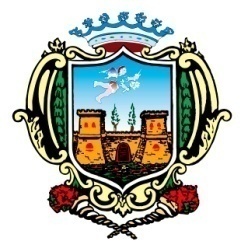 COMUNE DI PARABITAProvincia di LECCE SETTORE 5° LL.PP., URBANISTICA, RIFIUTI, SERVIZI CIMITERIALI E TECNOLOGICI _________________________________________